Questionnaire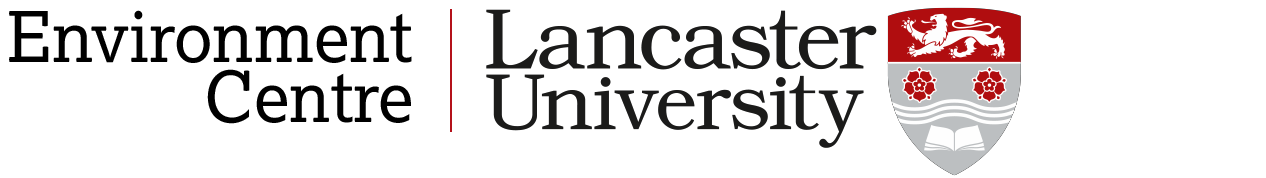 (Please circle or write in the answer)What type of house is this? (Detached, attached, semi-detached, flat, farmhouse, cottage, Bungalow, Mansion, Maisonette, Council house, Apartment, Other (please say) )How many bedrooms are in this home?How many people live in the household?What are the ages, genders and occupation of each member? (e.g. accountant, farmer, student, child, retired etc.)What is your total combined household income per annum?Less than £6,000 GBP£6,000 to less than £13,000 GBP£13,000 to less than £19,000 GBP£19,000 to less than £26,000 GBP£26,000 to less than £32,000 GBP£32,000 to less than £48,000 GBP£48,000 to less than £64,000 GBP£64,000 to less than £96,000 GBP£96,000 GBP or moreWhat social class would you say you are?Working b) Middle c) UpperHow many hours is someone (roughly on average) in the home a day (not including sleeping)?Have you used a smart energy monitor (SEM) and its associated In Home Display Unit (IHD) before?(Yes/No)Are energy saving light bulbs installed or other energy saving appliances installed in the home?(If so please indicate what are fitted below)Are any renewable energy sources fitted on your home (e.g. solar panels, wind turbines, ground source heat pumps, air source heat pumps installed etc.?) (If so please indicate below what are fitted)What is your electricity tariff? (This can normally be found on your electricity bill under unit rate of pence per kWh e.g. 10.969p per kWh).What was your spend on electricity and gas last month?(End of Questionnaire)AgeGenderOccupation